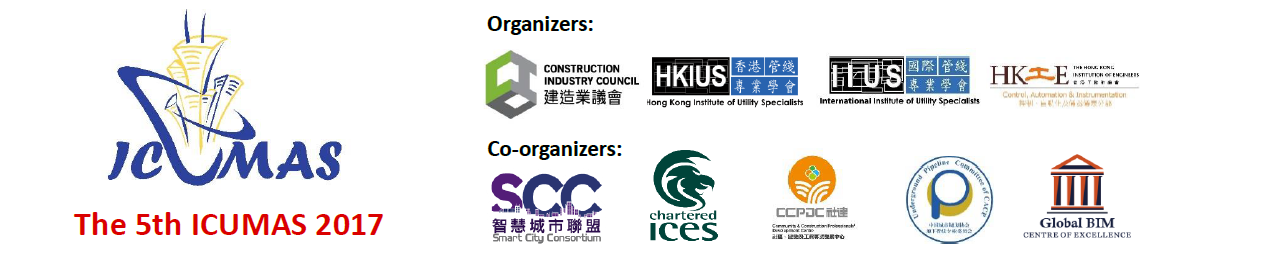 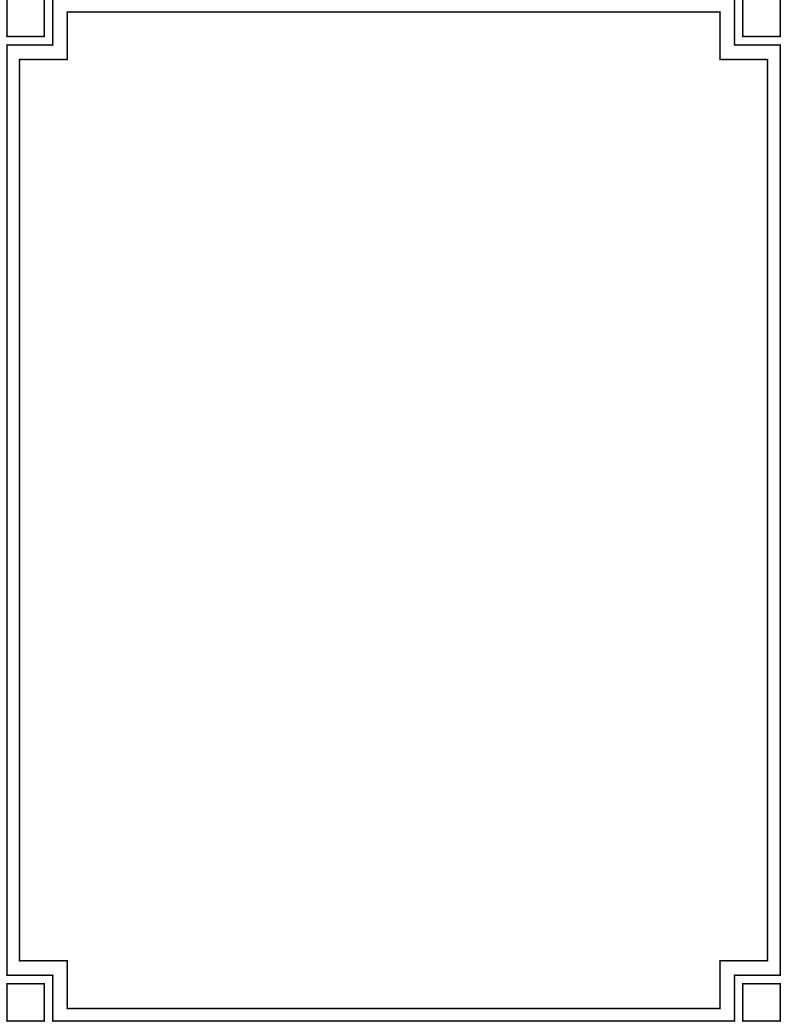 Reply SlipSponsorship & AdvertisementThe 5th ICUMAS 2017(ICUMAS | 29-31 March 2017 | Hong Kong)* Please complete and return this reply slip by post, fax or email to:ICUMAS2017 - Conference Secretariat, MES Services Limited  Address: Unit 209, Favor Industrial Centre, 2-6 Kin Hong Street, Kwai Chung, New Territories, Hong Kong SAR, People’s Republic of China		Website: www.hkius.org.hk Tel: (852) 3188 5230   		 Fax: (852) 2367 5964		 Email: enquiry@hkius.org.hkCompany InformationCompany InformationCompany InformationCompany InformationCompany InformationCompany InformationCompany / Organization:Company / Organization:Contact Person:Contact Person:Prof. / Dr. / Ir / Sr / Mr. / Mrs. / Ms.  Prof. / Dr. / Ir / Sr / Mr. / Mrs. / Ms.  Prof. / Dr. / Ir / Sr / Mr. / Mrs. / Ms.  Prof. / Dr. / Ir / Sr / Mr. / Mrs. / Ms.  Position:Position:Address:Address:City:                     City:                     Country:                   Country:                   Post Code:Post Code:Phone:                                  Phone:                                  Fax:Fax:E-mail:E-mail:Please select where appropriate: Please select where appropriate: Please select where appropriate: Please select where appropriate: Please select where appropriate: Please select where appropriate: Sponsorship Package Options:Sponsorship Package Options:Sponsorship Package Options:Advertising Options:Advertising Options:Advertising Options:Title Sponsor:□ HK$200,000□ HK$200,000Back Cover:Back Cover:□ HK$15,000Platinum Sponsor:□ HK$50,000□ HK$50,000Inside Back:Inside Back:□ HK$10,000Gold Sponsor:□ HK$30,000□ HK$30,000Inside Double-page Spread:Inside Double-page Spread:□ HK$15,000Silver Sponsor:□ HK$20,000□ HK$20,000Inside Full Page of A4:Inside Full Page of A4:□ HK$5,000Exhibition CounterExhibition Counter□ HK$8,000Others (please specify the amount or any other sponsorship methods you prefer):Others (please specify the amount or any other sponsorship methods you prefer):Others (please specify the amount or any other sponsorship methods you prefer):Others (please specify the amount or any other sponsorship methods you prefer):Others (please specify the amount or any other sponsorship methods you prefer):Others (please specify the amount or any other sponsorship methods you prefer):Payment MethodPayment MethodPayment MethodPayment MethodPayment MethodPayment MethodBy Cheque:Please submit the filled reply slip with a local Hong Kong Cheque (No.: __________________ / Bank: _______________) made payable to “HONG KONG INSTITUTE OF UTILITY SPECIALISTS”, and mail to Conference Secretariat, MES Services Limited, Unit 209, Favor Industrial Centre, 2-6 Kin Hong Street, Kwai Chung, New Territories, Hong Kong SAR, People’s Republic of ChinaBank Deposit:Name of Bank: Bank of China (Hong Kong) Limited 中國銀行 (香港)Name of Account: HONG KONG INSTITUTE OF UTILITY SPECIALISTSAccount No: 012-565-0-001406-8 (港幣HKD)By Cheque:Please submit the filled reply slip with a local Hong Kong Cheque (No.: __________________ / Bank: _______________) made payable to “HONG KONG INSTITUTE OF UTILITY SPECIALISTS”, and mail to Conference Secretariat, MES Services Limited, Unit 209, Favor Industrial Centre, 2-6 Kin Hong Street, Kwai Chung, New Territories, Hong Kong SAR, People’s Republic of ChinaBank Deposit:Name of Bank: Bank of China (Hong Kong) Limited 中國銀行 (香港)Name of Account: HONG KONG INSTITUTE OF UTILITY SPECIALISTSAccount No: 012-565-0-001406-8 (港幣HKD)By Cheque:Please submit the filled reply slip with a local Hong Kong Cheque (No.: __________________ / Bank: _______________) made payable to “HONG KONG INSTITUTE OF UTILITY SPECIALISTS”, and mail to Conference Secretariat, MES Services Limited, Unit 209, Favor Industrial Centre, 2-6 Kin Hong Street, Kwai Chung, New Territories, Hong Kong SAR, People’s Republic of ChinaBank Deposit:Name of Bank: Bank of China (Hong Kong) Limited 中國銀行 (香港)Name of Account: HONG KONG INSTITUTE OF UTILITY SPECIALISTSAccount No: 012-565-0-001406-8 (港幣HKD)By Cheque:Please submit the filled reply slip with a local Hong Kong Cheque (No.: __________________ / Bank: _______________) made payable to “HONG KONG INSTITUTE OF UTILITY SPECIALISTS”, and mail to Conference Secretariat, MES Services Limited, Unit 209, Favor Industrial Centre, 2-6 Kin Hong Street, Kwai Chung, New Territories, Hong Kong SAR, People’s Republic of ChinaBank Deposit:Name of Bank: Bank of China (Hong Kong) Limited 中國銀行 (香港)Name of Account: HONG KONG INSTITUTE OF UTILITY SPECIALISTSAccount No: 012-565-0-001406-8 (港幣HKD)By Cheque:Please submit the filled reply slip with a local Hong Kong Cheque (No.: __________________ / Bank: _______________) made payable to “HONG KONG INSTITUTE OF UTILITY SPECIALISTS”, and mail to Conference Secretariat, MES Services Limited, Unit 209, Favor Industrial Centre, 2-6 Kin Hong Street, Kwai Chung, New Territories, Hong Kong SAR, People’s Republic of ChinaBank Deposit:Name of Bank: Bank of China (Hong Kong) Limited 中國銀行 (香港)Name of Account: HONG KONG INSTITUTE OF UTILITY SPECIALISTSAccount No: 012-565-0-001406-8 (港幣HKD)By Cheque:Please submit the filled reply slip with a local Hong Kong Cheque (No.: __________________ / Bank: _______________) made payable to “HONG KONG INSTITUTE OF UTILITY SPECIALISTS”, and mail to Conference Secretariat, MES Services Limited, Unit 209, Favor Industrial Centre, 2-6 Kin Hong Street, Kwai Chung, New Territories, Hong Kong SAR, People’s Republic of ChinaBank Deposit:Name of Bank: Bank of China (Hong Kong) Limited 中國銀行 (香港)Name of Account: HONG KONG INSTITUTE OF UTILITY SPECIALISTSAccount No: 012-565-0-001406-8 (港幣HKD)